Заявление на актирование котят (актировка котят производится не ранее, чем им исполнится два месяца)Питомник 	Титул и имя кошки                                                                                        ___________________Порода _______        _______________________ Окрас -____________               _____________Дата рождения ____                                   ______	 Рег.№    ______________________________ _Владелец  ____                                                 _ Клуб __        ______         ___________________Адрес, телефон __                                                                                          _____________Титул и имя кота                                                                                         _____________________Порода ______________       ________________ Окрас -____________               ______________Дата рождения ______                                    ___ Рег.№ __                                                       ___Владелец  ____                                         _ Клуб ___         ______        ___________________Адрес, телефон ___________________________________________________________  Дата рождения __________     Количество живых котят 	  Дата и время актировки______________________________________________________________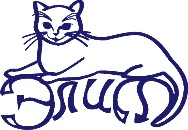 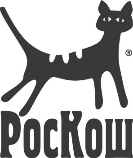                      Местная общественная организация               Клуб любителей кошек «Элит»               RU-H-0052 	                                                       ОГРН # 1030200008937                     Местная общественная организация               Клуб любителей кошек «Элит»               RU-H-0052 	                                                       ОГРН # 1030200008937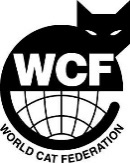 E-mail: elite-catclub@mail.ru     roscosh@mail.ruE-mail: elite-catclub@mail.ru     roscosh@mail.ruwww. elite-catclub.ru	Тел.  89270885566www. elite-catclub.ru	Тел.  89270885566№ п/пПол котенкаКличкаПримечание1234567